Monday, July 13 
Monday, July 13
3:30 PM Paris | 9:30 AM US East | 6:30 AM US West | 11:30 PM Sydney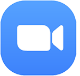 Opening EventTuesday, July 14 Tuesday, July 14
3:30 PM Paris | 9:30 AM US East | 6:30 AM US West | 11:30 PM SydneyKeynote and Simmel Award Recipients:
Claire Bidart, Alain Degenne, Michel Grossetti: Life in Personal Networks - Contexts and Dynamics 
Tuesday, July 14
8:30 PM Paris | 2:30 PM US East | 11:30 AM US West | 4:30 AM SydneyPoster Session IWednesday, July 15 
Wednesday, July 15
3:30 PM Paris | 9:30 AM US East | 6:30 AM US West | 11:30 PM SydneyPoster Session II 
Wednesday, July 15
8:30 PM Paris | 2:30 PM US East | 11:30 AM US West | 4:30 AM SydneySpecial Interest Groups Wednesday, July 15
9:20 PM Paris | 3:20 PM US East | 12:20 PM US West | 5:20 AM SydneyNetworking EventsThursday, July 16 
Thursday, July 16
3:30 PM Paris | 9:30 AM US East | 6:30 AM US West | 11:30 PM SydneyLocal MeetingsFriday, July 17 
Friday, July 17
3:30 PM Paris | 9:30 AM US East | 6:30 AM US West | 11:30 PM SydneyBusiness Meeting (Agenda) 
Friday, July 17
8:30 PM Paris | 2:30 PM US East | 11:30 AM US West | 4:30 AM SydneySocial Activities & Closing Remarks (9:00 PM Paris)Let's Socialize with ...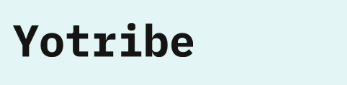 Room: Palais RoyalRoom: Arc de TrioumpheRoom: La Tour EiffelRoom: Jardin des TuileriesRoom: Sacre-Coeur